МУНИЦИПАЛЬНОЕ БЮДЖЕТНОЕ ОБРАЗОВАТЕЛЬНОЕ УЧРЕЖДЕНИЕСРЕДНЯЯ ОБЩЕОБРАЗОВАТЕЛЬНАЯ ШКОЛА №31Классный час: «Безопасность в Интернете»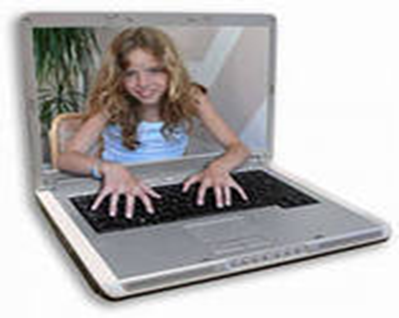 ПодготовилаХарченко Татьяна Евгеньевна                                                       Краснодар2016Цель:- Познакомить с правилами ответственного и безопасного поведения в современной информационной среде;- научить учащихся  критически относиться к информационной продукции, распространяемой в сети Интернет;- уметь отличать достоверные сведения от недостоверных, вредную информацию от безопасной;- избегать навязывания информации, способной причинить вред здоровью, нравственному и психическому развитию, чести, достоинству и репутации учащихся;- формирование представления об угрозах безопасности при работе в Интернете.Оборудование: презентация «Безопасный Интернет», задания для групповой работы.Ход классного часа.I. Вступительная часть.- Ребята, а что такое безопасность?-  Когда мы говорим о безопасности?- Вы все знакомы с компьютером и сетью Интернет. - Сегодня мы с вами поговорим об Интернете. Тема нашего классного часа «Безопасность в интернете».II. Основная часть.- А что такое Интернет? Интернет – это информационная система, которая стала одним из важнейших изобретений человека.Интернет - это всемирная электронная сеть информации, которая соединяет всех владельцев компьютеров, подключенных к этой сети.  Получив доступ к сети, можно сделать многое. При помощи Интернета можно связаться с человеком, который находится вдалеке от вас, вы можете переписываться с ним при помощи электронной почты, общаться с ним в «чатах» и даже видеть своего собеседника. Это очень интересно. В Интернете собрана информация со всего мира. Там можно отыскать словари, энциклопедии, газеты, произведения писателей, музыку. Можно посмотреть фильмы, теле- и радиопередачи, найти массу программ для своего компьютера.Есть такая сеть на свете Ею рыбу не поймать. В неё входят даже дети, Чтоб общаться иль играть. Информацию черпают, И чего здесь только нет! Как же сеть ту называют? Ну, конечно ж...                        (Интернет)- Ребята, скажите, а почему мы говорим о безопасности в Интернете? Чего надо опасаться? Так ли полезен Интернет, как думают многие из  пользователей интернета?Люди узнали об Интернетеи быстро попали в крепкие сети.в сети попали - выхода нет,помощник и друг нам теперь Интернет!Всё, что сегодня хотите узнать, письма в далёкие страны послать,с миром связаться, от мира уйти -Всё в Интернете можно найти!Дети по сети в игрушки играют,взрослые редкие книги читают,можешь ты здесь и диплом получить,фильм посмотреть, и продать, и купить...всё в Интернете сегодня возможно,всё упростилось, бывшее сложным.И нет границ, и пространств как бы нет...Эти проблемы решил Интернет!Презентация «Безопасный Интернет».Интернет стал неотъемлемой частью нашей жизни. Он помогает нам в учебе, мы находим в нем много полезной информации.Где найти подругу Олю?Прочитать, что было в школе?И узнать про все на свете?Ну конечно, в ИНТЕРНЕТЕ!Там музеи, книги, игры,Музыка, живые тигры!Можно все, друзья, найтиВ этой сказочной сети!В Интернете, в Интернете,Пруд пруди всего на свете!Здесь мы можем поучиться,Быстро текст перевести,А в онлайн библиотекеКнижку нужную найти.Интернет помогает нам  общаться друг с другом:Расстоянья ИнтернетуСовершенно не страшны.За секунду он доставитСообщенье хоть с Луны.Не печалься, если вдругДалеко уехал друг.Подключаешь Интернет —Расстоянья больше нет!Электронное письмоВмиг домчится до него.Ну а видео-звонок,Сократит разлуки срок.Какие опасности могут подстерегать нас в Интернете?На самом деле интернетом нужно правильно уметь пользоваться. В интернете можно встретить угрозы, агрессивное поведение, хулиганство, вредоносные программы — и это еще самое малое из ловушек интернета. Сейчас мы поподробнее изучим все опасности и научимся их избегать.А помогут нам в этом ребята, которые подготовили частушки про всемирную сеть.Частушки.Мы с ребятами в проектеС толком занимаемся.Безопасность в интернетеИзучить стараемся.В интернете дружат с тем,Кто на форуме сумелРепутацию создать –Друга словом поддержать.Ученик зашёл на сайт, Другу стал письмо писать. По ошибке – в каждом слове. Насмешил народу – море.Кто грубит в эфире – скверно.Поступает он не верно.«Троллями» таких зовут,Дружбу с ними не ведут.Отвечать на грубость «троллей» -Ничего глупей нет более.Игнорируйте таких –Покидайте сайты их.С интернетом водим дружбу –Никогда не подведёт.Предоставит всё, что нужно,Даже плату не возьмёт.И в итоге – мы гордимся:Хороши наши дела.Замечательно учиться –Очень рада детвора.В сети Интернет нужно работать очень осторожно. На улице мы часто встречаем хулиганов, которые обижают, обманывают и совершают плохие поступки.  Есть такие хулиганы и в интернете. Мы их только не видим .  Иногда тебе в сети Могут встретиться вруны.Обещают всё на свете: Подарить бесплатно детямТелефон, щенка, айподИ  поездку на курорт. Их условия не сложны: СМС отправить можно С телефона папы, мамы – И уже ты на Багамах.  Ты мошенникам не верь,Информацию проверь!Чтобы Интернет стал нам настоящим другом и приносил только пользу и радость, нужно знать несколько несложных, но очень важных правил.Самое главное правило пользователя Интернета - Будь внимателен и осторожен!Мы хотим, чтоб интернетБыл вам другом много лет!Будешь знать семь правил этих —Смело плавай в интернете!1 правило:  Спрашивай взрослых.Всегда спрашивай родителей о незнакомых вещах в Интернете. Они расскажут, что безопасно делать, а что нет.«Если что-то непонятно страшно или неприятно, Быстро к взрослым поспеши, Расскажи и покажи.»2 правило:  Установи фильтр.Чтобы не сталкиваться с неприятной и огорчительной информацией в интернете, установи на свой браузер фильтр, или попроси сделать это взрослых — тогда можешь смело пользоваться интересными тебе страничками в интернете.«Как и всюду на планете, Есть опасность в Интернете. Мы опасность исключаем, Если фильтры подключаем».3правило: Не открывай файлы.Не скачивай и не открывай неизвестные тебе или присланные незнакомцами файлы из Интернета. Чтобы избежать заражения компьютера вирусом, установи на него специальную программу — антивирус!«Не хочу попасть в беду — Антивирус заведу! Всем, кто ходит в Интернет, Пригодится наш совет».4 правило: Не спеши отправлять SMS.Если хочешь скачать картинку или мелодию, но тебя просят отправить смс — не спеши! Сначала проверь этот номер в интернете — безопасно ли отправлять на него смс и не обманут ли тебя. Сделать это можно на специальном сайте.«Иногда тебе в Сети Вдруг встречаются вруны. Ты мошенникам не верь, Информацию проверь!»5 правило: Осторожно с незнакомыми.Не встречайся без родителей с людьми из Интернета вживую. В Интернете многие люди рассказывают о себе неправду.«Злые люди в Интернете Расставляют свои сети. С незнакомыми людьми Ты на встречу не иди!»6 правило: Будь дружелюбен.Общаясь в Интернете, будь дружелюбен с другими. Не пиши грубых слов! Ты можешь нечаянно обидеть человека, читать грубости так же неприятно, как и слышать.«С грубиянами в Сети Разговор не заводи. Ну и сам не оплошай — Никого не обижай.»7 правило: Не рассказывай о себе.Никогда не рассказывай о себе незнакомым людям: где ты живешь, учишься, свой номер телефона. Это должны знать только твои друзья и семья!«Чтобы вор к нам не пришёл, И чужой нас не нашёл, Телефон свой, адрес, фото В интернет не помещай И другим не сообщай.» Работа в группах.- Сейчас ребята, когда мы знаем правила безопасного пользования Интернетом, я предлагаю вам разделиться на три группы и на листе ватмана нарисовать плакат  о безопасности в виртуальном мире.(В конце классного часа плакаты вывешиваются в уголок безопасности).III. Заключительная часть. Наш классный час подходит к концу. Помните, что Интернет — это полезное и прекрасное средство в помощи  обучения, общения или отдыха. Но не стоит забывать о том, что и виртуальный мир несет в себе не только положительное, но и отрицательное.Учитесь правильно пользоваться бесконечными возможностями всемогущего Интернета.Рефлексия.«Продолжи предложение»: сегодня я узнал…было интересно…было трудно…меня удивило…я понял, что…я научился…